Районный тур интегрированной олимпиады для учащихся 1 классов 2021 годЛитературное чтениеПодчеркни, что не относится к устному народному творчеству:А) пословицыБ) поговоркиВ) небылицыГ) рассказыСоедини начало пословицы с её концовкой. При солнышке тепло, … 	     		коли в семье лад.На что и клад, …		               		так и душа на месте.Хороша дочка Аннушка, …			при матери добро.Вся семья вместе, …				коли хвалит мать да бабушка.Соедини линиями фамилии авторов и их произведения.       К. Чуковский                               «Крокодил Гена и его друзья»       С. Михалков                                «Сказка о рыбаке и рыбке»       Э. Успенский                               «Дядя Степа»       А. Пушкин                                   «Федорино горе» Соедини слова, которые рифмуются. дочке				одеяло устало			поняла мала				денёчкиРусский языкКогда буквы Я, Е, Ю, Ё не обозначают 2 звука. Подчеркни правильный вариант. А) после гласных     Б) после Ь и Ъ     В) после согласных    Г) в начале слова Прочитай слова.ЖИР  ЦИРК  ЩИПЧИКИ  ШИПЫ  ПОЧИНКА  ДРОЖИТПодчеркни те слова, в которых под ударением произносится тот же гласный звук, что и в слове «СЫР».Значение какого устойчивого выражения указано неверно?  Подчеркни его.    Путаться под ногами – мешатьПадать с ног – споткнутьсяВодить за нос – обманыватьТютелька в тютельку - точноНайди и подчеркни предложение, написанное без ошибок. Отломала Маша пруд, идёт гусей купать на прут. Отломала маша прут, идёт гусей купать на пруд.Отломала Маша прут, идёт гусей купать на пруд.Отломала Маша пруд, идёт гусей купать на пруд.МатематикаПоставь знаки + или –, чтобы получилось верное равенство:7 * 4 * 2 * 5 = 10       _________________________________10 * 4 * 3 * 8 = 1       _________________________________В трех корзинках было одиннадцать орехов. Затем четыре ореха переложили из первой корзинки во вторую, а два ореха переложили из третьей корзинки в первую. Сколько орехов стало в трех корзинках?           Ответ: _______________________________________________________Одна девочка любит колокольчики, другая – ромашки, а третья – васильки. Таня: Я люблю колокольчики (это неправда).Вера: Я люблю не васильки (это правда). Оля:  Я не люблю васильки (это неправда). Догадайся, какие цветы любит Вера.  

Ответ: _______________________________________________________Выберите кубик, соответствующий данной развертке.  Обведи нужную букву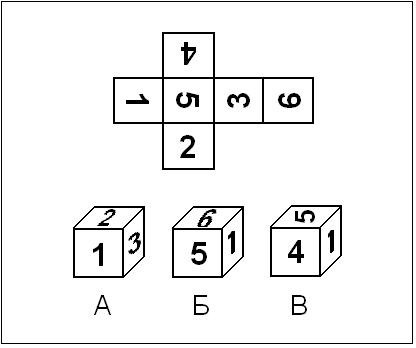 Окружающий мирОтгадай, каких животных так называют.    а) лесной доктор        _____________________________________          б) косолапый              _____________________________________    в) сохатый                   _____________________________________    г) косой                       _____________________________________Соедини между собой части народных приметТебе предложили провести экскурсию по самым интересным местам нашего города. Куда бы ты повёл гостей? Подчеркни три экскурсии.А) на Дворцовую площадь Б) на Красную площадь В) на Адмиралтейскую набережнуюГ) парк Диснейленд   Д) в Кремль  Е) в Русский музейПодчеркни культурные растения, которые выращивает хлебороб:ПШЕНИЦА, РЕДИС, РОЖЬ, МОЛОЧАЙ, ЯЧМЕНЬ, СОСНА, ХЛОПОК.                                          КОД УЧАСТНИКАДекабрь год кончает,тусклые к потеплению.Яркие звёзды к морозу,жди мороза.Синичка с утра начинает пищать,зиму начинает.